Create your own rock pool scene in a box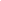 You will need: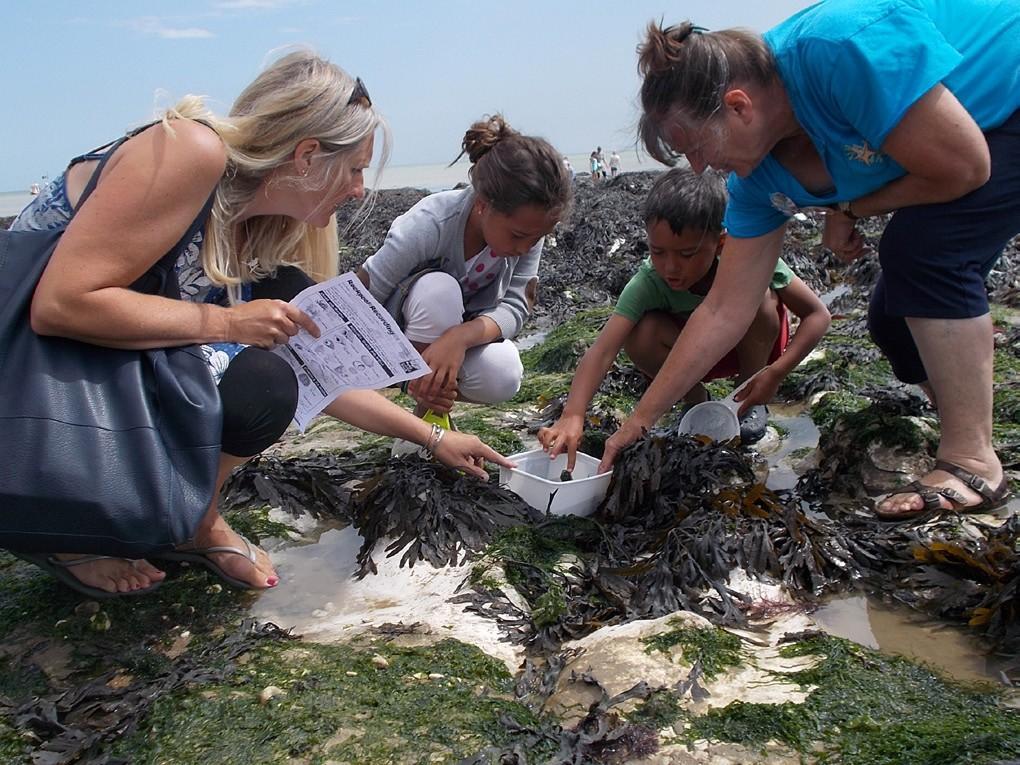 A shoe box or slightly largerCopies of the rock pool creatures from Resource 3.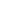 Crayons and paintTapeThreadScissorsOptional: pipe cleaners for seaweed, glitter for bubbles, thin card to glue the images on to.How to make your diorama: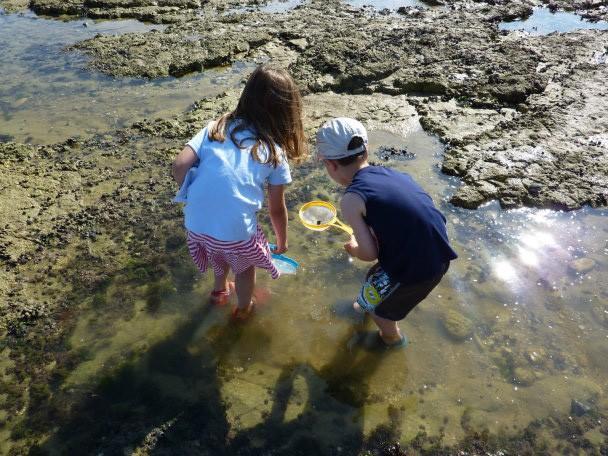 The box is the stage for your rock pool scene.Decorate the inside of the box, painting the sides blue for the sea and the base yellow. You could add seashells found on the beach, small pebbles and dried seaweed.You could also paint some seaweed shapes on the sides.Print out the rock pool creatures from the Resource 3 (you may need to stick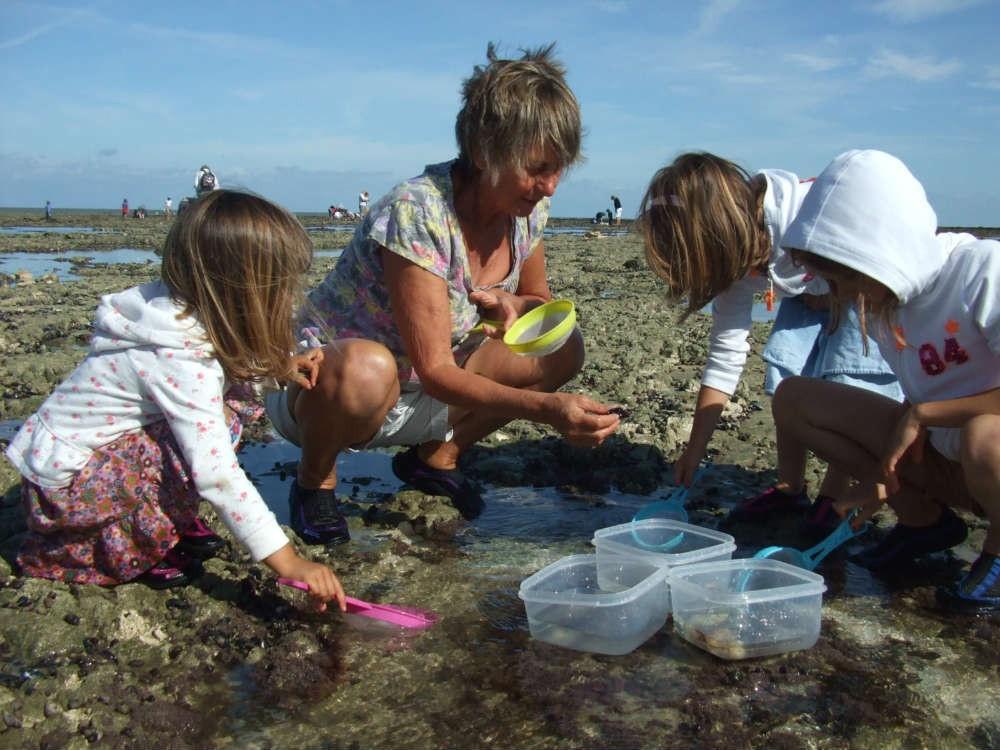 these to card to stiffen them)Colour the creatures and then hang them with cotton thread from the top of the box.Answers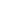 StarfishCrabPrawnSea anemoneLimpet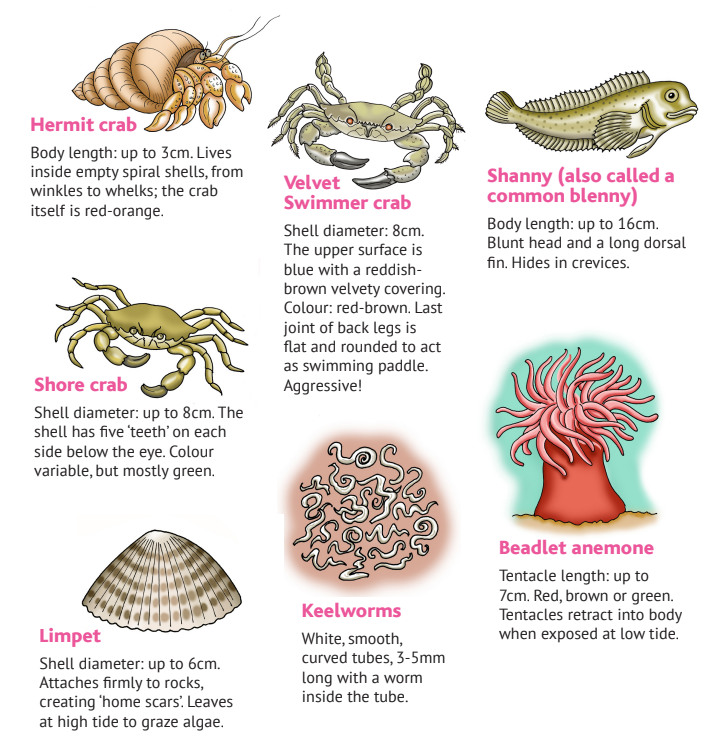 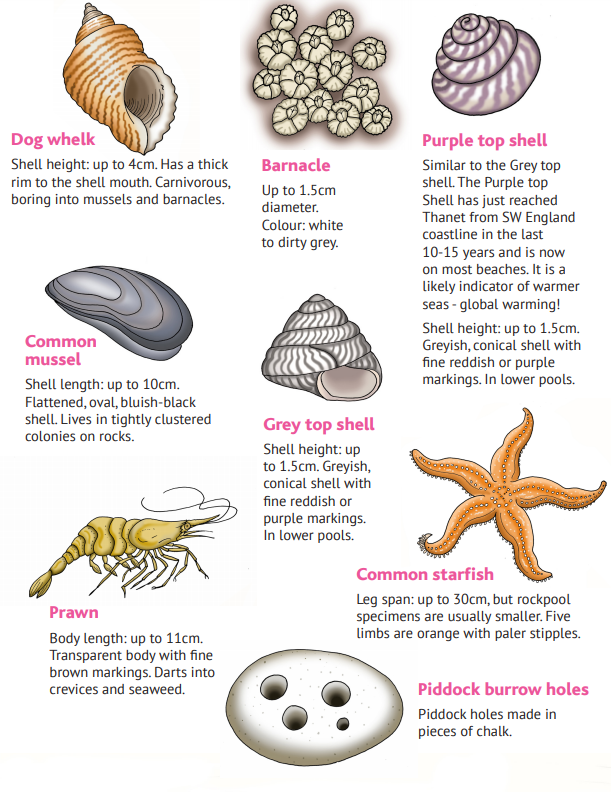 Card 1I have tube feet that act like suckers; I can lay two million eggs in two hours; I am spiny skinned; I eat shellfish by opening them with my feet; I have five arms and if one gets damaged I can regrow it.Card 2I have eyes on the ends of stalks; I can run sideways quickly; I carry my eggs under my tail flap; I have eight legs and two claws; I shed my hard shell as I grow.Card 3I have long antennae which help me to spot danger; I shed my skin every two weeks in the summer; I have a transparent body; I escape from predators by moving backwards quickly.Card 4I am an animal but look like a flower; I have 200 tentacles that sting; when the tide is out I look like a small blob of jelly; I catch small fish and shrimps which I place whole into my mouth.Card 5I have a strong foot which uses suction to keep me stuck tightly to rocks; I only move about 1m from my home base, or ‘home scary,’ to eat seaweed; I eat with my rasping tongue.